SituationSie sind Mitarbeiterin bzw. Mitarbeiter der Sparbank AG und arbeiten seit vier Wochen in der Kreditabteilung für Privatkunden und -kundinnen. Ein Schwerpunkt Ihrer Aufgaben ist die Prüfung der Bonität dieser Kunden als Grundlage für Kreditentscheidungen. Außerdem sind Sie Mitglied des Teams, das ein Mitarbeiterhandbuch für das Unternehmen erstellt. 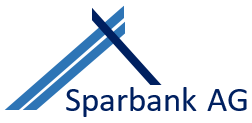 Die Eheleute Kurt und Maria Seidel sind langjährige Kunden der Sparbank AG. Da Frau Seidel den Arbeitsplatz gewechselt hat und künftig ebenfalls mit dem Auto zur Arbeit fahren muss, benötigt die Familie ein zweites Auto. Frau Seidel plant den Erwerb eines Kleinwagens, der Kaufpreis beträgt 18.000,00 Euro. Da die Eigenmittel für eine größere Urlaubsreise verwendet wurden, hat das Ehepaar bei der Sparbank AG einen Kredit in Höhe von 18.000,00 Euro beantragt, die Laufzeit soll 48 Monate betragen. Kurt und Maria Seidel haben bereits eine vertrauliche Selbstauskunft ausgefüllt und bei der Sparbank AG eingereicht.Sie werden beauftragt eine Kreditentscheidung zu treffen.AufträgeErstellen Sie jeweils eine Seite für das Mitarbeiterhandbuch zum Thema SCHUFA und zum Thema Kreditscoring und deren Bedeutung bei der Kreditvergabe an Privatkundinnen bzw. Privatkunden.LösungshinweisSchülerabhängige Darstellung, z. B.: Führen Sie eine Haushaltsrechnung für die Familie Seidel durch.LösungshinweisTreffen Sie eine begründete Kreditentscheidung.LösungshinweisDatenkranzMögliche Informationsquellen:Abfrage im Kundeninformationssystem (KIS) der Sparbank AGInternes KreditscoringZusätzlich zum SCHUFA-Scoring führen Kreditinstitute ein internes Kreditscoring für ihre Kundinnen bzw. Kunden durch.Internes Rating der Sparbank AG für RatenkrediteKreditkonditionen der Sparbank AG für Ratenkredite (Auszug)Interne Regelungen der Sparbank AG(1)Pauschalbeträge für Lebenshaltungskosten(2)Pauschalbetrag für Ausgaben Kfz		250,00 Euro
(3)Die maximale Monatsrate sollte 60 Prozent des frei verfügbaren Einkommens nicht    	übersteigen (Liquiditätsreserve).Liegen die Kundenangaben über den Pauschalbeträgen, sind die höheren Werte anzusetzen. Niedrigere Werte können nur mit entsprechenden Nachweisen angesetzt werden.*KraftfahrzeugDidaktisch-methodische HinweiseAuszug aus der Zielanalyse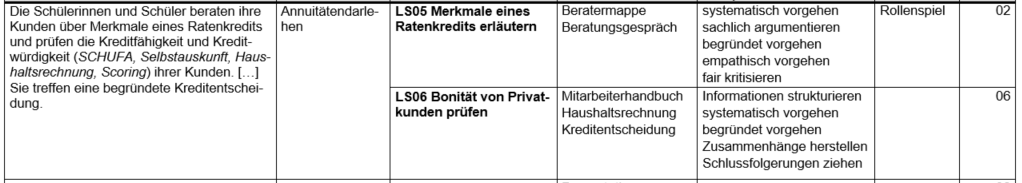 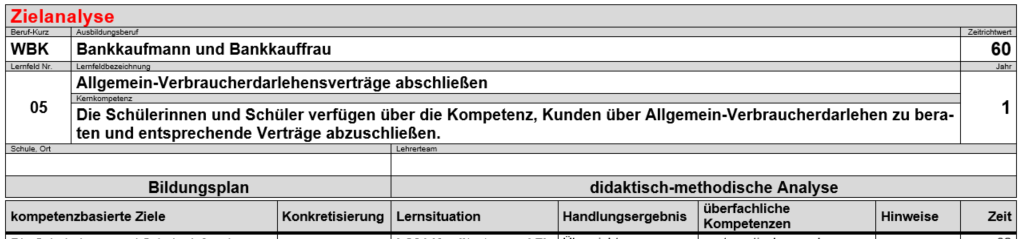 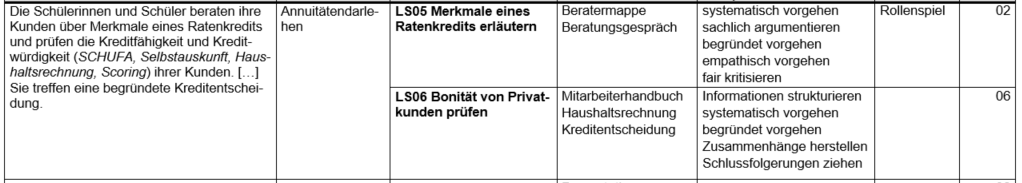 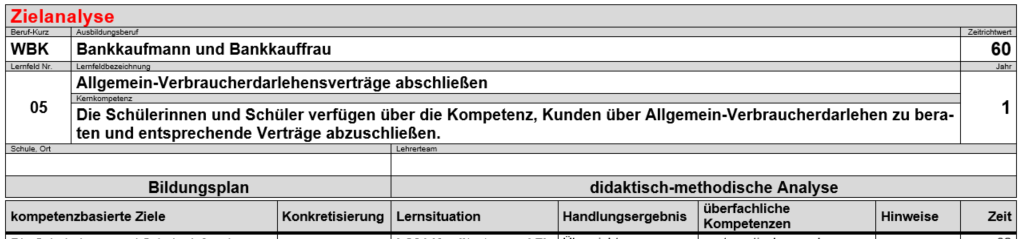 Phasen der vollständigen Handlung Methodenhinweis: Gestufte LernhilfenGestufte Lernhilfen machen Aufgaben für Schülerinnen und Schüler mit unterschiedlichem Lernstand lösbar. Sie nutzen die Lernhilfen eigenverantwortlich und können damit den Schwierigkeitsgrad einer Aufgabe ihrem eigenen Leistungsniveau anpassen. Besonders geeignet sind gestufte Hilfen für komplexe Aufgabenstellungen, Aufgaben zur Reorganisation oder Transfer von Wissen und Aufgaben zur Anwendung von Gelerntem. Die von der Lehrkraft angebotenen Hilfen haben einen (leistungs-)differenzierenden Charakter. Die Schülerinnen und Schüler können Hilfe in Anspruch nehmen, wenn ihnen die Bearbeitung einer Aufgabe ohne Hilfe nicht gelingt. Bei den Hilfen handelt es sich um Impulse, die sich auf das Verstehen der Aufgabenstellung, das Verständnis von Texten, Schaubildern und Grafiken oder auf inhaltliche Hilfen zum Lösen von Aufgaben beziehen können. Die Hilfen werden dabei nicht am Stück präsentiert, sondern leiten die Schülerinnen und Schüler schrittweise durch den Bearbeitungs- und Lösungsprozess. Sie sollten so gestaltet sein, dass sie inhaltlich aufeinander aufbauen und von den Schülerinnen und Schülern stufenweise herangezogen werden können. Eine gestufte Hilfe kann z. B. fünf Stufen umfassen. Die erste Stufe umfasst die geringste Hilfe, mit jeder weiteren Stufe erfolgen kleinschrittigere und lösungsnähere Anregungen. Häufig entspricht die letzte Hilfestufe der von der Lehrkraft entwickelten Musterlösung. Während leistungsstarke Schülerinnen und Schüler eine Aufgabe ohne die Nutzung von Hilfen bearbeiten können, werden weniger leistungsstarke Schülerinnen und Schüler durch die Hilfen unterstützt. Nicht geeignet sind gestufte Lernhilfen, um unterschiedliche Problemlösungen entwickeln zu lassen, da über die Hilfen i. d. R. ein bestimmter Lösungsweg vorgegeben wird. Häufig werden die Hilfen in Form von „Hilfekarten“ angeboten. Die Karten können Informationen (z. B. Hinweise auf Schulbücher, Unterrichtsmaterialien, Erklärvideos etc., Sprechblasen in Schaubildern, Grafiken und Texte),genauere Erläuterungen der Aufgabenstellung (ggf. umformulierte Aufgabe),Hinweise zu den Lösungsschritten,sprachliche Hilfen (Wortschatz- und/oder Satzbauhilfen) umfassen. Vor Beginn der Arbeitsphase sollte die Lehrkraft den Schülerinnen und Schülern die gestuften Hilfen vorstellen, so dass den Schülerinnen und Schülern bekannt ist, in welchen Bereichen sie Hilfe in Anspruch nehmen können. Günstig ist die Arbeit mit gestuften Lernhilfen in Einzel- oder Partnerarbeit. Grundsätzlich aber können gestufte Hilfen in allen Sozial- und Unterrichtsformen eingesetzt werden. Quelle: Ausgangsmaterialien des Landesbildungsservers Baden-Württemberg (www.schule-bw.de bzw. www.wirtschaftskompetenz-bw.de) am Institut für Bildungsanalysen Baden-Württemberg (IBBW) (https://ibbw.kultus-bw.de), veröffentlicht unter der Lizenz CC BY 4.0 International (Zugriff am 11.05.2020)Ergänzendes MaterialHilfekarte 1: Stichworte für die Erstellung der Mitarbeiterhandbuchseiten: „Die Rolle der SCHUFA bei der Kreditvergabe“Abkürzung SCHUFAFunktionsweise SCHUFAVertragspartner der SCHUFABeispiele für positiv gespeicherte DatenBeispiele für negativ gespeicherte DatenVorteile der SCHUFA für KreditinstituteVorteile der SCHUFA für den/die Verbraucher/inSCHUFA und Datenschutz„Die Bedeutung des Kreditscorings bei der Kreditvergabe“Grundprinzip ScoringGrundprinzip KreditscoringEinflussfaktoren auf den SCHUFA-ScorewertInternes KreditscoringZusammenhang Scorewert/Ratingstufe und Kreditkonditionen (Sollzinssatz)Hilfekarte 2: Vorstrukturierte Mitarbeiterhandbuchseite „Die Rolle der SCHUFA bei der Kreditvergabe“Vorstrukturierte Mitarbeiterhandbuchseite „Die Bedeutung des Kreditscorings bei der Kreditvergabe“Hilfekarte 3: Vorstrukturierte Mitarbeiterhandbuchseite „Die Rolle der SCHUFA bei der Kreditvergabe“ und zusätzlich folgende Textschnipsel:Vorstrukturierte Mitarbeiterhandbuchseite „Die Bedeutung des Kreditscorings bei der Kreditvergabe“ und zusätzlich folgende Textschnipsel:WBK-LF05-LS06Bonität prüfenDie Rolle der SCHUFA bei der KreditvergabeDie Rolle der SCHUFA bei der KreditvergabeDie Abkürzung SCHUFA steht für …SCHU TZGEMEINSCHAFT  F ÜR  A LLGEMEINE  KREDITSICHERUNGDie Abkürzung SCHUFA steht für …SCHU TZGEMEINSCHAFT  F ÜR  A LLGEMEINE  KREDITSICHERUNGSo funktioniert die SCHUFA … Vertragspartner fragen Informationen zur Bonität einer Kundin/eines Kunden bei der SCHUFA an und geben Informationen an die SCHUFA weiter (Prinzip der Gegenseitigkeit). Damit schafft die SCHUFA Vertrauen zwischen zwei Geschäftspartnern und unterstützt eine schnelle und sichere Kreditvergabe.	Verbraucher/in mit Kreditwunsch	So funktioniert die SCHUFA … Vertragspartner fragen Informationen zur Bonität einer Kundin/eines Kunden bei der SCHUFA an und geben Informationen an die SCHUFA weiter (Prinzip der Gegenseitigkeit). Damit schafft die SCHUFA Vertrauen zwischen zwei Geschäftspartnern und unterstützt eine schnelle und sichere Kreditvergabe.	Verbraucher/in mit Kreditwunsch	Vertragspartner der SCHUFA sind …Kreditinstitute, Telekommunikationsunternehmen, Handelsunternehmen (stationär und online), Energieversorger …Vertragspartner der SCHUFA sind …Kreditinstitute, Telekommunikationsunternehmen, Handelsunternehmen (stationär und online), Energieversorger …Die SCHUFA speichert Daten von  mehr als 90   Prozent aller erwachsenen Verbraucher/innen.Die SCHUFA speichert Daten von  mehr als 90   Prozent aller erwachsenen Verbraucher/innen.Beispiele für positive gespeicherte DatenBeispiele für negative gespeicherte Daten- Girokonten- Kreditkarten- Handyverträge- Internetbestellungen auf Rechnung- zurückgezahlte Kredite- nicht geleistete Zahlungen- gekündigte Kredite- Informationen aus öffentlichen SchuldnerverzeichnissenNicht gespeichert werden Daten zu …Nationalität, Familienstand, Einkommen, BerufHinweis: Beim SCHUFA Scoring spielt auch die Adresse der Verbraucherin/des Verbrauchers keine RolleNicht gespeichert werden Daten zu …Nationalität, Familienstand, Einkommen, BerufHinweis: Beim SCHUFA Scoring spielt auch die Adresse der Verbraucherin/des Verbrauchers keine RolleVorteile der SCHUFA für Kreditinstitute- Bonitätseinschätzung der SCHUFA ermöglicht eine schnelle und damit kostengünstige 	Kreditentscheidung- Zahlungsausfälle werden vermieden und das Risiko minimiertVorteile der SCHUFA für den/die Verbraucher/in- schnelle Kreditentscheidung und damit Erfüllung von Kreditwünschen- die SCHUFA bietet weitere Dienstleistungen an, z. B. SCHUFA Bonitätsauskunft zur Vorlage bei der 	Vermieterin bzw. beim VermieterVorteile der SCHUFA für Kreditinstitute- Bonitätseinschätzung der SCHUFA ermöglicht eine schnelle und damit kostengünstige 	Kreditentscheidung- Zahlungsausfälle werden vermieden und das Risiko minimiertVorteile der SCHUFA für den/die Verbraucher/in- schnelle Kreditentscheidung und damit Erfüllung von Kreditwünschen- die SCHUFA bietet weitere Dienstleistungen an, z. B. SCHUFA Bonitätsauskunft zur Vorlage bei der 	Vermieterin bzw. beim VermieterDie SCHUFA und Datenschutz …Die SCHUFA achtet auf Datenschutz, z. B. werden Daten nur auf deutschen Servern gespeichert. Die Datenschutzbehörde überwacht die Einhaltung von Vorschriften zum Datenschutz.
Jede/r erwachsene Verbraucher/in kann einmal im Jahr kostenlos eine Selbstauskunft anfordern.Rechtsgrundlage: DS-GVO (Datenschutz-Grundverordnung)Die SCHUFA und Datenschutz …Die SCHUFA achtet auf Datenschutz, z. B. werden Daten nur auf deutschen Servern gespeichert. Die Datenschutzbehörde überwacht die Einhaltung von Vorschriften zum Datenschutz.
Jede/r erwachsene Verbraucher/in kann einmal im Jahr kostenlos eine Selbstauskunft anfordern.Rechtsgrundlage: DS-GVO (Datenschutz-Grundverordnung)Die Bedeutung des Kreditscorings bei der KreditvergabeDie Bedeutung des Kreditscorings bei der KreditvergabeGrundprinzip ScoringInformationen zu Erfahrungen aus der Vergangenheit sollen genutzt werden, um möglichst zuverlässige Prognosen für die Zukunft zu erstellen.Grundprinzip ScoringInformationen zu Erfahrungen aus der Vergangenheit sollen genutzt werden, um möglichst zuverlässige Prognosen für die Zukunft zu erstellen.Grundprinzip KreditscoringVerschiedene kreditrelevante Kundenmerkmale werden mit Punkten bewertet. Anhand der ermittelten Gesamtpunktzahl (Scorewert) wird der/die Kreditnehmer/in einer Bonitätsklasse (Ratingstufe) zugeordnet und die Ausfallwahrscheinlichkeit eines Kredits beurteilt.Grundprinzip KreditscoringVerschiedene kreditrelevante Kundenmerkmale werden mit Punkten bewertet. Anhand der ermittelten Gesamtpunktzahl (Scorewert) wird der/die Kreditnehmer/in einer Bonitätsklasse (Ratingstufe) zugeordnet und die Ausfallwahrscheinlichkeit eines Kredits beurteilt.Einflussfaktoren auf den SCHUFA-ScorewertAlter und BerufHöhe und Verwendungszweck des KreditsWohnung (Eigenheim, Miete) (NICHT Adresse!)Dauer der Kontoverbindungbisheriges ZahlungsverhaltenVermögenEinflussfaktoren auf den SCHUFA-ScorewertAlter und BerufHöhe und Verwendungszweck des KreditsWohnung (Eigenheim, Miete) (NICHT Adresse!)Dauer der Kontoverbindungbisheriges ZahlungsverhaltenVermögenBeispielInterpretationTim hat einen sehr guten Scorewert mit 9.865 Punkten (von insgesamt 10.000 Punkten) erreicht. Ein angefragter Kredit wird mit einer Wahrscheinlichkeit von 98,65 Prozent zurückbezahlt, die Ausfallwahrscheinlichkeit liegt bei 1,35 Prozent.Internes KreditscoringZusätzlich zum SCHUFA-Scoring führen Kreditinstitute ein internes Kreditscoring für ihre Kundinnen bzw. Kunden durch.Internes KreditscoringZusätzlich zum SCHUFA-Scoring führen Kreditinstitute ein internes Kreditscoring für ihre Kundinnen bzw. Kunden durch.Zusammenhang Scorewert/Ratingstufe und Kreditkonditionen (Sollzinssatz)Ein höherer Scorewert wirkt sich positiv auf die Bonität aus, da die Ausfallwahrscheinlichkeit des angefragten Kredits geringer ist. Je höher der Scorewert (bessere Ratingstufe), desto niedriger der Sollzinssatz.Zusammenhang Scorewert/Ratingstufe und Kreditkonditionen (Sollzinssatz)Ein höherer Scorewert wirkt sich positiv auf die Bonität aus, da die Ausfallwahrscheinlichkeit des angefragten Kredits geringer ist. Je höher der Scorewert (bessere Ratingstufe), desto niedriger der Sollzinssatz.Haushaltsrechnung (Kapitaldienstrechnung)Haushaltsrechnung (Kapitaldienstrechnung)Haushaltsrechnung (Kapitaldienstrechnung)Haushaltsrechnung (Kapitaldienstrechnung)Für (Zuname, Vorname): Kurt und Maria SeidelFür (Zuname, Vorname): Kurt und Maria SeidelFür (Zuname, Vorname): Kurt und Maria SeidelFür (Zuname, Vorname): Kurt und Maria SeidelMonatliche Einnahmen in EuroMonatliche Einnahmen in EuroMonatliche Ausgaben in EuroMonatliche Ausgaben in EuroNettoeinkommen Antragsteller/in2.650,00Miete (inkl. Nebenkosten)880,00NettoeinkommenMitantragsteller/in850,00Lebenshaltungs-kosten(1)1.250,00(> 1.050,00 laut Pauschalen)Kindergeld204,00Ausgaben Kfz(2)(laufende Kosten)250,00 (> 240,00)+ 250,00 (Kfz neu)Sonstige regelmäßigeEinnahmenVersicherungen(ohne Kfz)155,00Sonstige regelmäßige Ausgaben50,00 Gesamteinnahmen3.704,00 Gesamtausgaben2.835,00 Frei verfügbares Einkommen			869,00 Frei verfügbares Einkommen			869,00 Frei verfügbares Einkommen			869,00 Frei verfügbares Einkommen			869,00 Maximale Monatsrate(3)			521,40 (60 Prozent von 869,00 )Maximale Monatsrate(3)			521,40 (60 Prozent von 869,00 )Maximale Monatsrate(3)			521,40 (60 Prozent von 869,00 )Maximale Monatsrate(3)			521,40 (60 Prozent von 869,00 )Kreditgutachten Kreditgutachten Kreditgutachten Kreditantragsteller/inKurt und Maria SeidelKurt und Maria SeidelBeantragte Kredithöhe18.000,00 Euro18.000,00 EuroLaufzeit48 Monate48 MonateVerwendungszweckKauf Pkw (Zweitwagen wegen Arbeitsplatzwechsel)Kauf Pkw (Zweitwagen wegen Arbeitsplatzwechsel)Maximale Monatsrate laut Haushaltsrechnung521,40 Euro   521,40 Euro   Interner Scorewert/Ratingstufe86 Punkte/Ratingstufe B86 Punkte/Ratingstufe BErmittlung der MonatsrateSollzinssatz bei Ratingstufe B 6,5 %, Laufzeit 48 MonateHöhe der Monatsrate laut Tabelle:10.000,00 Euro = 237,15 €18.000,00 Euro = xErmittlung der MonatsrateSollzinssatz bei Ratingstufe B 6,5 %, Laufzeit 48 MonateHöhe der Monatsrate laut Tabelle:10.000,00 Euro = 237,15 €18.000,00 Euro = xErmittlung der MonatsrateSollzinssatz bei Ratingstufe B 6,5 %, Laufzeit 48 MonateHöhe der Monatsrate laut Tabelle:10.000,00 Euro = 237,15 €18.000,00 Euro = xPositive Gesichtspunkte:- die Monatsrate liegt deutlich unter der 	maximalen Monatsrate- keine negativen SCHUFA-Daten- die Umsätze (Soll/Haben) decken sich mit den Angaben in der Selbstauskunft, der höhere Sollumsatz kann durch die Urlaubsreise erklärt werden- Zahlungsverhalten bisher positiv (Kreditrückzahlung vor 2 Jahren, keine Überziehungen)Positive Gesichtspunkte:- die Monatsrate liegt deutlich unter der 	maximalen Monatsrate- keine negativen SCHUFA-Daten- die Umsätze (Soll/Haben) decken sich mit den Angaben in der Selbstauskunft, der höhere Sollumsatz kann durch die Urlaubsreise erklärt werden- Zahlungsverhalten bisher positiv (Kreditrückzahlung vor 2 Jahren, keine Überziehungen)Kritische Gesichtspunkte:- keine Eigenmittel (kann aber durch die Urlaubsreise erklärt werden)- nur geringes Sparguthaben (verwendet für Urlaubsreise)- kurze Beschäftigungsdauer Frau Seidel (Arbeitsplatzwechsel)- Familienplanung eventuell noch nicht abgeschlossen (Wegfall Einkommen Frau Seidel)Der angefragte Kredit wirdDer angefragte Kredit wirdDer angefragte Kredit wirdX  genehmigtX  genehmigt□ nicht genehmigtBegründungDie Haushaltsrechnung zeigt, dass das frei verfügbare Einkommen ausreicht, um die Monatsrate bei der gewünschten Laufzeit von 48 Monaten zu leisten. Dem Ehepaar verbleibt nach Kreditvergabe ein monatlicher Liquiditätsüberschuss von 442,13 Euro (869,00 Euro - 426,87 Euro). Das bisherige Zahlungsverhalten war stets einwandfrei. Die Finanzierung eines Pkw bedingt durch den Arbeitsplatzwechsel von Frau Seidel ist als Motiv für die Kreditaufnahme sehr gut nachvollziehbar.Eine Unsicherheit besteht in der Zukunftsperspektive der Familie. Sollte (z. B. bei der Geburt weiterer Kinder) ein Gehalt wegfallen, kann die Monatsrate nicht mehr beglichen werden. Zudem verfügen die Kunden über keine hohen Ersparnisse. Dies kann jedoch mit der Finanzierung einer großen Urlaubsreise aus Eigenmitteln erklärt werden, hier haben die Eheleute Sparfähigkeit bewiesen._____________________Unterschrift Schülerin bzw. Schüler__________________________Unterschrift Bankmitarbeiterin/BankmitarbeiterBegründungDie Haushaltsrechnung zeigt, dass das frei verfügbare Einkommen ausreicht, um die Monatsrate bei der gewünschten Laufzeit von 48 Monaten zu leisten. Dem Ehepaar verbleibt nach Kreditvergabe ein monatlicher Liquiditätsüberschuss von 442,13 Euro (869,00 Euro - 426,87 Euro). Das bisherige Zahlungsverhalten war stets einwandfrei. Die Finanzierung eines Pkw bedingt durch den Arbeitsplatzwechsel von Frau Seidel ist als Motiv für die Kreditaufnahme sehr gut nachvollziehbar.Eine Unsicherheit besteht in der Zukunftsperspektive der Familie. Sollte (z. B. bei der Geburt weiterer Kinder) ein Gehalt wegfallen, kann die Monatsrate nicht mehr beglichen werden. Zudem verfügen die Kunden über keine hohen Ersparnisse. Dies kann jedoch mit der Finanzierung einer großen Urlaubsreise aus Eigenmitteln erklärt werden, hier haben die Eheleute Sparfähigkeit bewiesen._____________________Unterschrift Schülerin bzw. Schüler__________________________Unterschrift Bankmitarbeiterin/BankmitarbeiterBegründungDie Haushaltsrechnung zeigt, dass das frei verfügbare Einkommen ausreicht, um die Monatsrate bei der gewünschten Laufzeit von 48 Monaten zu leisten. Dem Ehepaar verbleibt nach Kreditvergabe ein monatlicher Liquiditätsüberschuss von 442,13 Euro (869,00 Euro - 426,87 Euro). Das bisherige Zahlungsverhalten war stets einwandfrei. Die Finanzierung eines Pkw bedingt durch den Arbeitsplatzwechsel von Frau Seidel ist als Motiv für die Kreditaufnahme sehr gut nachvollziehbar.Eine Unsicherheit besteht in der Zukunftsperspektive der Familie. Sollte (z. B. bei der Geburt weiterer Kinder) ein Gehalt wegfallen, kann die Monatsrate nicht mehr beglichen werden. Zudem verfügen die Kunden über keine hohen Ersparnisse. Dies kann jedoch mit der Finanzierung einer großen Urlaubsreise aus Eigenmitteln erklärt werden, hier haben die Eheleute Sparfähigkeit bewiesen._____________________Unterschrift Schülerin bzw. Schüler__________________________Unterschrift Bankmitarbeiterin/Bankmitarbeiter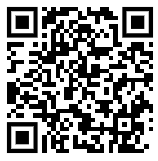 www.schufa.de/de/ueber-uns/unternehmen/schufa/(Zugriff am 12.11.2019)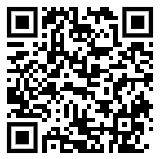 www.schufa.de/de/ueber-uns/unternehmen/so-funktioniert-schufa/(Zugriff am 12.11.2019)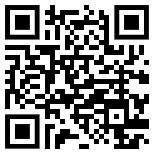 www.scoring-wissen.de/scoring-kompakt/(Zugriff am 12.11.2019)Vertrauliche SelbstauskunftVertrauliche SelbstauskunftVertrauliche Selbstauskunft1. Persönliche AngabenAntragsteller/inMitantragsteller/in; Ehegattin/EhegatteZunameSeidelSeidelVornameKurtMariaGeburtsdatum22.05.198604.09.1990Straße, HausnummerMaienweg 23Maienweg 23PLZ, Ort89143 Blaubeuren89143 BlaubeurenStaatsangehörigkeitdeutschdeutschausgeübter BerufInformatikerIndustriekauffrauBeschäftigungsverhältnisangestellt/unbefristetangestellt/unbefristetTeilzeitArbeitgeberInfotech GmbH, Ulm Maschinenfabrik Müller GmbH, Wippingendort tätig seit5 Jahren2 MonatenFamilienstandverheiratetverheiratetKinderAnton Seidel, 4 Jahre altAnton Seidel, 4 Jahre alt2. EinkommensverhältnisseAntragssteller/inMitantragsteller/in; Ehegattin/EhegatteMonatseinkommen, brutto3.800,00 Euro1.200,00 EuroMonatseinkommen, netto2.650,00 Euro850,00 EuroKindergeld204,00 Euro204,00 EuroSonstige Einnahmenkeinekeine3. AusgabenLebenshaltungskosten (Familie)1.250,00 EuromonatlichMiete einschließlich Nebenkosten880,00 EuromonatlichAusgaben Kfz (Kraftfahrzeug)200,00 Euro monatlich-Kfz-Versicherung120,00 Euro vierteljährlich-Berufsunfähigkeitsversicherung 70,00 Euro monatlich45,00 Euro monatlichHausrat- und Rechtsschutzversicherung180,00 EurohalbjährlichPrivathaftpflichtversicherung120,00 EurojährlichSonstige Ausgaben 50,00 Euromonatlich4. VermögensverhältnisseAntragssteller/inMitantragsteller/in; Ehegattin/EhegatteGuthaben Girokonto700,00 Euro-Sparguthaben 0,00 Euro850,00 EuroGuthaben Tagesgeldkonto0,00 Euro-5. ZahlungsverkehrBankkarte, Kreditkarte 
Nutzung Onlinebanking Bankkarte, 
Nutzung OnlinebankingKISKurt oder Maria Seidel01.12.20xx   Gehaltsgirokonto (Gemeinschaftskonto) Nr. 123456Gehaltsgirokonto (Gemeinschaftskonto) Nr. 123456Gehaltsgirokonto (Gemeinschaftskonto) Nr. 123456KontostandKontostandKontostandH    695,91 EuroDispositionslinieDispositionslinieDispositionslinie7.000,00 EuroHabenumsätze der letzten 3 MonateHabenumsätze der letzten 3 MonateHabenumsätze der letzten 3 Monate11.695,00 EuroSollumsätze der letzten 3 MonateSollumsätze der letzten 3 MonateSollumsätze der letzten 3 Monate14.898,75 EuroSparkonto (Maria Seidel) Nr. 123444Sparkonto (Maria Seidel) Nr. 123444Sparkonto (Maria Seidel) Nr. 123444KündigungsfristKündigungsfristKündigungsfrist3 MonateKontostandKontostandKontostand850,00 EuroErgebnis Kreditscoring GesamtengagementErgebnis Kreditscoring GesamtengagementErgebnis Kreditscoring Gesamtengagement86 PunkteSCHUFA Auskunft über Maria SeidelSCHUFA Auskunft über Maria SeidelGeburtsdatum04.09.1990AnschriftMaienweg 23, 89143 BlaubeurenGeburtsortBürglingenSparbank AGGirokontoKontonummer 123456Karl Versand AGKreditserviceVersandhaus-KontoKontonummer 564564Mobilfon AGServicekontoKontonummer 987654SCHUFA Auskunft über Kurt SeidelSCHUFA Auskunft über Kurt SeidelGeburtsdatum22.05.1986AnschriftMaienweg 23, 89143 BlaubeurenGeburtsortBürglingenSparbank AGGirokontoKreditkarte 28.07.2015Kontonummer 123456Starzelbank AGKredit 5.000,00 Euro24 Raten; zurückgezahlt vor 2 JahrenMobilfon AGServicekontoKontonummer 987656PunktzahlScorewert95 – 10085 – 9475 – 8460 – 7430 – 590 – 29RatingstufeABCDEFKreditbetrag10.000,00 Euro bis 25.000,00 EuroLaufzeit48 MonateSollzinssatz in Abhängigkeit von der internen RatingstufeSollzinssatz in Abhängigkeit von der internen Ratingstufekonstante monatliche Ratenzahlung während der LaufzeitZins- und Tilgungsverrechnung jeweils am Monatsendekonstante monatliche Ratenzahlung während der LaufzeitZins- und Tilgungsverrechnung jeweils am MonatsendeHöhe der Monatsrate in Euro bei einer Kreditsumme von 10.000,00 EuroHöhe der Monatsrate in Euro bei einer Kreditsumme von 10.000,00 EuroHöhe der Monatsrate in Euro bei einer Kreditsumme von 10.000,00 EuroHöhe der Monatsrate in Euro bei einer Kreditsumme von 10.000,00 EuroHöhe der Monatsrate in Euro bei einer Kreditsumme von 10.000,00 EuroSollzinsLaufzeit in MonatenLaufzeit in MonatenLaufzeit in MonatenLaufzeit in MonatenSollzins243648606,0 %443,21304,22234,85193,336,5 %445,46306,49237,15195,667,0 %447,73308,77239,46198,017,5 %450,00311,06241,79200,388,0 %452,27313,36244,13202,76Haushaltsrechnung (Kapitaldienstrechnung)Haushaltsrechnung (Kapitaldienstrechnung)Haushaltsrechnung (Kapitaldienstrechnung)Haushaltsrechnung (Kapitaldienstrechnung)Für (Name, Vorname): Für (Name, Vorname): Für (Name, Vorname): Für (Name, Vorname): Monatliche Einnahmen in EuroMonatliche Einnahmen in EuroMonatliche Ausgaben in EuroMonatliche Ausgaben in EuroNettoeinkommen Antragsteller/inMiete (inkl. Nebenkosten)NettoeinkommenMitantragsteller/inLebenshaltungskosten(1)KindergeldAusgaben Kfz(2)*(laufende Kosten)Sonstige regelmäßigeEinnahmenVersicherungen(ohne Kfz)Sonstige regelmäßige AusgabenGesamteinnahmenGesamtausgabenFrei verfügbares EinkommenFrei verfügbares EinkommenFrei verfügbares EinkommenFrei verfügbares EinkommenMaximale Monatsrate(3)Maximale Monatsrate(3)Maximale Monatsrate(3)Maximale Monatsrate(3)AlleinstehendeEhepaare/zusammenlebende PaareJe Kind600,00 Euro900,00 Euro150,00 EuroKreditgutachtenKreditgutachtenKreditgutachtenKreditantragsteller/inBeantragte KredithöheLaufzeitVerwendungszweckMaximale Monatsrate laut HaushaltsrechnungInterner Scorewert/RatingstufeErmittlung der MonatsrateErmittlung der MonatsrateErmittlung der MonatsratePositive GesichtspunktePositive GesichtspunkteKritische GesichtspunkteDer angefragte Kredit wirdDer angefragte Kredit wirdDer angefragte Kredit wird□ genehmigt□ genehmigt□ nicht genehmigtBegründung_________________________________________________________________Unterschrift Bankmitarbeiterin/BankmitarbeiterBegründung_________________________________________________________________Unterschrift Bankmitarbeiterin/BankmitarbeiterBegründung_________________________________________________________________Unterschrift Bankmitarbeiterin/BankmitarbeiterHandlungsphaseHinweise zur UmsetzungInformierenDie Schülerinnen und Schüler lesen sich in die Problemstellung ein.PlanenDie Schülerinnen und Schüler planen ihre Vorgehensweise. Mögliche Sozialform: PartnerarbeitEntscheidenDie Schülerinnen und Schüler legen ihre Arbeitsweise fest.Mögliche Sozialform: PartnerarbeitAusführenDie Schülerinnen und Schüler erstellen in Einzelarbeit die beiden Mitarbeiterhandbuchseiten (Auftrag 1), führen die Haushaltsrechnung durch (Auftrag 2), treffen eine Kreditentscheidung und formulieren hierzu ein Kreditgutachten (Auftrag 3).Binnendifferenzierung: Gestufte Hilfen zur Bearbeitung des ersten Auftrages (siehe ergänzendes Material)Auf dem Tisch der Lehrkraft liegen drei Hilfekarten aus. Die Hilfen sind unterschiedlich umfangreich: Hilfe 1 ist eine kleinere Hilfe, 
Hilfe 2 ist eine größere Hilfe und 
Hilfe 3 ist eine umfangreiche Hilfe.Wichtig: Die Hilfekarten werden von den Schülerinnen und Schülern erst dann in Anspruch genommen, wenn die Bearbeitung des Auftrages ohne Hilfe nicht gelingt.Die Hilfe 1 besteht aus Stichworten, die den Schülerinnen und Schülern die Strukturierung der beiden Mitarbeiterhandbuchseiten erleichtern. Bei Inanspruchnahme der Hilfe 2 erhalten die Schülerinnen und Schüler vorstrukturierte Mitarbeiterhandbuchseiten. Hilfe 3 umfasst zusätzlich zu den vorstrukturierten Mitarbeiterhandbuchseiten Textschnipsel. KontrollierenDie Schülerinnen und Schüler vergleichen ihre Lösungen untereinander und mit einem durch die Lehrkraft vorgegebenen Lösungsvorschlag. Sie diskutieren unterschiedliche Ergebnisse bzw. abweichende Formulierungen im Kreditgutachten.BewertenDie Schülerinnen und Schüler bewerten ihr eigenes Handeln und erkennen Verbesserungsmöglichkeiten für ihr zukünftiges Handeln. Die Rolle der SCHUFA bei der KreditvergabeDie Rolle der SCHUFA bei der KreditvergabeDie Abkürzung SCHUFA steht für …SCHU______________ F_____ A______________ ___________________________Die Abkürzung SCHUFA steht für …SCHU______________ F_____ A______________ ___________________________So funktioniert die SCHUFA … So funktioniert die SCHUFA … Vertragspartner der SCHUFA sind …Vertragspartner der SCHUFA sind …Die SCHUFA speichert Daten von __________ Prozent aller erwachsenen Verbraucher/innen.Die SCHUFA speichert Daten von __________ Prozent aller erwachsenen Verbraucher/innen.Beispiele für positive DatenBeispiele für negative DatenNicht gespeichert werden …Nicht gespeichert werden …Vorteile der SCHUFA für KreditinstituteVorteile der SCHUFA für den/die Verbraucher/inVorteile der SCHUFA für KreditinstituteVorteile der SCHUFA für den/die Verbraucher/inDie SCHUFA und Datenschutz …RechtsgrundlageDie SCHUFA und Datenschutz …RechtsgrundlageDie Bedeutung des Kreditscorings bei der KreditvergabeDie Bedeutung des Kreditscorings bei der KreditvergabeGrundprinzip ScoringGrundprinzip ScoringGrundprinzip KreditscoringGrundprinzip KreditscoringEinflussfaktoren auf den SCHUFA-ScorewertEinflussfaktoren auf den SCHUFA-ScorewertBeispielInterpretationInternes KreditscoringInternes KreditscoringZusammenhang Scorewert/Ratingstufe und Kreditkonditionen (Sollzinsen)Zusammenhang Scorewert/Ratingstufe und Kreditkonditionen (Sollzinsen)zurückgezahlter KreditHandelsunternehmenschnelle KreditentscheidungGirokontoPrinzip der GegenseitigkeitVerbraucher mit KreditwunschVertragspartner der SCHUFAkreditrelevante Informationengekündigter KreditAlterBonitätseinschätzungBerufbisheriges ZahlungsverhaltenErfahrungswerteAusfallwahrscheinlichkeitniedrigerer SollzinssatzGesamtpunktzahlsichere Prognose